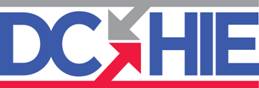 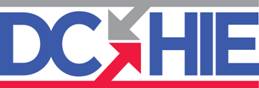 District of ColumbiaHealth Information ExchangePolicy Board MeetingThursday, February 16, 201710:00 AM – 12:00 PMLocation:One Judiciary Square441 4th Street, NWMain St. Conference Room, 10th FloorWashington, DC 20001District of ColumbiaHealth Information ExchangePolicy Board MeetingThursday, February 16, 201710:00 AM – 12:00 PMLocation:One Judiciary Square441 4th Street, NWMain St. Conference Room, 10th FloorWashington, DC 20001Board Members(Invitees):Christian Barrera (Office of the Deputy Mayor for Health and Human Services)  Mary Jones-Bryant, RN (District of Columbia Nurses Association)Edwin Chapman, MD (Private Practice and Leadership Council for Healthy Communities)Kelly Cronin (The Office of National Coordinator) Angela Diop, ND (Unity Health Care, Inc.)Victor Freeman, MD (JA Thomas & Associates)Dena Hasan (DC Department of Human Services)Zach (Aaron) Hettinger (National Center for Human Factors in Healthcare/MedStar)Erin Holve (DC Department of Health Care Finance) – Board ChairBrian Jacobs, MD (Children’s National Medical Center)LaQuandra Nesbitt, MD (DC Department of Health)Justin J. Palmer, MPA (DC Hospital Association)Donna Ramos-Johnson (DC Primary Care Association) - Board Vice ChairTonya Royster, MD (DC Department of Behavioral Health)Alison Rein (AcademyHealth)Claudia Schlosberg (DC Department of Health Care Finance)Brian Sivak (Robert Wood Johnson Foundation and Civic Hall)Eliot Sorel, MD (Medical Society of the District of Columbia)Pete Stoessel (AmeriHealth)James Turner (Health IT Now Coalition)Archana Vemulapalli (DC Office of the Chief Technology Officer)William Ward (Catholic Charities)DHCF Staff:  Erin Holve, Rayna Smith, and Wanda FosterChristian Barrera (Office of the Deputy Mayor for Health and Human Services)  Mary Jones-Bryant, RN (District of Columbia Nurses Association)Edwin Chapman, MD (Private Practice and Leadership Council for Healthy Communities)Kelly Cronin (The Office of National Coordinator) Angela Diop, ND (Unity Health Care, Inc.)Victor Freeman, MD (JA Thomas & Associates)Dena Hasan (DC Department of Human Services)Zach (Aaron) Hettinger (National Center for Human Factors in Healthcare/MedStar)Erin Holve (DC Department of Health Care Finance) – Board ChairBrian Jacobs, MD (Children’s National Medical Center)LaQuandra Nesbitt, MD (DC Department of Health)Justin J. Palmer, MPA (DC Hospital Association)Donna Ramos-Johnson (DC Primary Care Association) - Board Vice ChairTonya Royster, MD (DC Department of Behavioral Health)Alison Rein (AcademyHealth)Claudia Schlosberg (DC Department of Health Care Finance)Brian Sivak (Robert Wood Johnson Foundation and Civic Hall)Eliot Sorel, MD (Medical Society of the District of Columbia)Pete Stoessel (AmeriHealth)James Turner (Health IT Now Coalition)Archana Vemulapalli (DC Office of the Chief Technology Officer)William Ward (Catholic Charities)DHCF Staff:  Erin Holve, Rayna Smith, and Wanda FosterChristian Barrera (Office of the Deputy Mayor for Health and Human Services)  Mary Jones-Bryant, RN (District of Columbia Nurses Association)Edwin Chapman, MD (Private Practice and Leadership Council for Healthy Communities)Kelly Cronin (The Office of National Coordinator) Angela Diop, ND (Unity Health Care, Inc.)Victor Freeman, MD (JA Thomas & Associates)Dena Hasan (DC Department of Human Services)Zach (Aaron) Hettinger (National Center for Human Factors in Healthcare/MedStar)Erin Holve (DC Department of Health Care Finance) – Board ChairBrian Jacobs, MD (Children’s National Medical Center)LaQuandra Nesbitt, MD (DC Department of Health)Justin J. Palmer, MPA (DC Hospital Association)Donna Ramos-Johnson (DC Primary Care Association) - Board Vice ChairTonya Royster, MD (DC Department of Behavioral Health)Alison Rein (AcademyHealth)Claudia Schlosberg (DC Department of Health Care Finance)Brian Sivak (Robert Wood Johnson Foundation and Civic Hall)Eliot Sorel, MD (Medical Society of the District of Columbia)Pete Stoessel (AmeriHealth)James Turner (Health IT Now Coalition)Archana Vemulapalli (DC Office of the Chief Technology Officer)William Ward (Catholic Charities)DHCF Staff:  Erin Holve, Rayna Smith, and Wanda FosterAgendaAgendaAgendaAgendaCall to Order [10:00 AM] Call to Order [10:00 AM] Call to Order [10:00 AM] Erin HolveChair, DCHIE Policy BoardAnnouncement of Quorum [10:00 AM]Announcement of Quorum [10:00 AM]Announcement of Quorum [10:00 AM]Erin HolveChair, DCHIE Policy BoardApproval of the Minutes [10:00 - 10:05 AM]November Meeting Approval of the Minutes [10:00 - 10:05 AM]November Meeting Approval of the Minutes [10:00 - 10:05 AM]November Meeting HIE Policy BoardDue to technical difficulties during the November meeting, the audio recording for the November 2016 meeting is not available for posting. We will follow the approved BEGA process for the February board meeting.Sustainability Subcommittee Update  [10:05-10:15 AM]Summary of Stakeholder Outreach Sessions to date Request for Special Session? Sustainability Subcommittee Update  [10:05-10:15 AM]Summary of Stakeholder Outreach Sessions to date Request for Special Session? Sustainability Subcommittee Update  [10:05-10:15 AM]Summary of Stakeholder Outreach Sessions to date Request for Special Session? Alison ReinChair, Sustainability SubcommitteeData Mapping Presentation & Ongoing Monitoring and Evaluation of HIE [10:15 – 11:00 AM]ClinovationsDC HIE Dashboard Presentation Board Discussion and approval of evaluation frameworkData Mapping Presentation & Ongoing Monitoring and Evaluation of HIE [10:15 – 11:00 AM]ClinovationsDC HIE Dashboard Presentation Board Discussion and approval of evaluation frameworkData Mapping Presentation & Ongoing Monitoring and Evaluation of HIE [10:15 – 11:00 AM]ClinovationsDC HIE Dashboard Presentation Board Discussion and approval of evaluation frameworkAnita Samarth, ClinovationsErin HolveChair, DCHIE Policy BoardDCHIE Designation Criteria Approval [11:00 - 11:45 AM]Designation Subcommittee Report Presentation of HIE Designation Criteria in Other States Board Discussion DCHIE Designation Criteria Approval [11:00 - 11:45 AM]Designation Subcommittee Report Presentation of HIE Designation Criteria in Other States Board Discussion DCHIE Designation Criteria Approval [11:00 - 11:45 AM]Designation Subcommittee Report Presentation of HIE Designation Criteria in Other States Board Discussion Rayna Smith, DHCFErin HolveChair, DCHIE Policy BoardFormulation of Next Agenda [11:45- 11:55 AM]Core Set of DCHIE Use CasesRecommendations from Stakeholder meetingsFormulation of Next Agenda [11:45- 11:55 AM]Core Set of DCHIE Use CasesRecommendations from Stakeholder meetingsFormulation of Next Agenda [11:45- 11:55 AM]Core Set of DCHIE Use CasesRecommendations from Stakeholder meetingsDonna Ramos-JohnsonVice-Chair, DCHIE Policy BoardNext Steps & Adjournment [11:55 AM - 12:00 PM]Next Steps & Adjournment [11:55 AM - 12:00 PM]Next Steps & Adjournment [11:55 AM - 12:00 PM]Erin HolveChair, DCHIE Policy Board